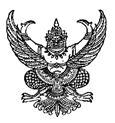 ประกาศองค์การบริหารส่วนตำบลคันธุลีเรื่อง สอบราคาจ้างโครงการขุดเจาะบ่อบาดาลหมู่บ้าน บ้านแหลมดินหมู่ที่ ๕ ตำบลคันธุลี อำเภอท่าชนะ จังหวัดสุราษฎร์ธานี****************             	องค์การบริหารส่วนตำบลคันธุลีมีความประสงค์จะ สอบราคาจ้างโครงการขุดเจาะบ่อบาดาลหมู่บ้าน   บ้านแหลมดิน  หมู่ที่  ๕ ตำบลคันธุลี  อำเภอท่าชนะ  จังหวัดสุราษฎร์ธานี ท่อพีวีซี ขนาด ๖.๐๐ นิ้ว         ลึกไม่น้อยกว่า ๖๐.๐๐ เมตร   รายละเอียดตามประมาณการและแบบแปลนอบต.คันธุลี  พร้อมป้ายประชาสัมพันธ์โครงการ   ราคากลางของงานก่อสร้าง   ๑๙๘,๐๐๐.๐๐ บาท (หนึ่งแสนเก้าหมื่นแปดพันบาทถ้วน)           	ผู้มีสิทธิเสนอราคาจะต้องมีคุณสมบัติ ดังต่อไปนี้                    ๑. เป็นผู้มีอาชีพรับจ้างงานที่สอบราคาจ้าง ซึ่งมีผลงานก่อสร้างประเภทเดียวกัน ในวงเงินไม่น้อยกว่า ๙๙,๐๐๐.๐๐ บาท                   ๒. ไม่เป็นผู้ที่ถูกระบุชื่อไว้ในบัญชีรายชื่อผู้ทิ้งงานของทางราชการและได้แจ้งเวียนชื่อแล้ว                   ๓. ไม่เป็นผู้ได้รับเอกสิทธิ์หรือความคุ้มกัน ซึ่งอาจปฏิเสธไม่ยอมขึ้นศาลไทย เว้นแต่รัฐบาลของผู้เสนอราคาได้มีคำสั่งให้สละสิทธิ์ความคุ้มกันเช่นว่านั้น                   ๔. ไม่เป็นผู้มีผลประโยชน์ร่วมกันกับผู้เสนอราคารายอื่นที่เข้าเสนอราคาให้แก่องค์การบริหารส่วนตำบลคันธุลี ณ  วันประกาศสอบราคา หรือไม่เป็นผู้กระทำการอันเป็นการขัดขวางการแข่งขันราคาอย่างเป็นธรรมในการสอบราคาจ้างครั้งนี้           		กำหนดดูสถานที่ก่อสร้าง ในวันที่ ๖ ธันวาคม ๒๕๕๖ ตั้งแต่เวลา ๑๑.๐๐ น. - ๑๒.๐๐ น.                ณ  บ้านแหลมดิน หมู่ที่ ๕ ตำบลคันธุลี  อำเภอท่าชนะ จังหวัดสุราษฎร์ธานี และกำหนดรับฟังคำชี้แจงรายละเอียดเพิ่มเติม   ในวันที่ ๖  ธันวาคม  ๒๕๕๖   ตั้งแต่เวลา ๑๓.๐๐ น. เป็นต้นไป           		กำหนดยื่นซองสอบราคา ในวันที่ ๒๕ พฤศจิกายน  ๒๕๕๖ ถึงวันที่ ๖ ธันวาคม ๒๕๕๖  ระหว่างเวลา ๐๘.๓๐ - ๑๖.๓๐น.   ณ ส่วนการคลัง องค์การบริหารส่วนตำบลคันธุลี  อำเภอท่าชนะ                    จังหวัดสุราษฎร์ธานี  และในวันที่  ๙  ธันวาคม  ๒๕๕๖  เวลา ๐๘.๓๐ - ๑๖.๓๐น. กำหนดรับซองสอบราคา                            ณ  ศูนย์รวมข้อมูลข่าวสารการซื้อหรือการจ้างขององค์การบริหารส่วนตำบลระดับอำเภอท่าชนะ และกำหนดเปิดซองใบเสนอราคา  ในวันที่  ๑๑  ธันวาคม  ๒๕๕๖  ตั้งแต่เวลา ๑๐.๐๐ น. เป็นต้นไป           		ผู้สนใจติดต่อขอรับเอกสารสอบราคาจ้าง   ในราคาชุดละ ๕๐๐.๐๐บาท ได้ที่ส่วนการคลัง องค์การบริหารส่วนตำบลคันธุลี  อำเภอท่าชนะ  จังหวัดสุราษฎร์ธานี ในวันที่  ๒๕  พฤศจิกายน ๒๕๕๖               ถึงวันที่ ๙ ธันวาคม ๒๕๕๖ ตั้งแต่เวลา ๐๘.๓๐ น.- ๑๖.๓๐น.  ดูรายละเอียดได้ที่เว็บไซต์ www.khanthuli.go.th หรือสอบถามทางโทรศัพท์หมายเลข  ๐๗๗-๓๘๑-๙๖๗ ต่อ ๑๓ ในวันและเวลาราชการ ประกาศ ณ วันที่ ๒๕ พฤศจิกายน พ.ศ. ๒๕๕๖(นายมงคล ธรรมฤทธิ์)นายกองค์การบริหารส่วนตำบลคันธุลี